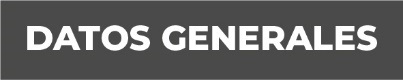 Nombre IVAN APUD GONZALEZGrado de Escolaridad LICENCIADO EN DERECHOCédula Profesional (Licenciatura) 4005297Teléfono de Oficina 228-8-41-02-70. Ext. 3205Correo Electrónico Formación Académica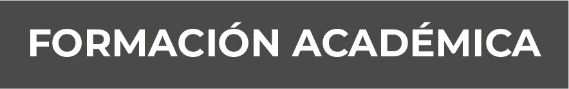 UNIVERSIDAD DEL GOLFO DE MEXICO A.C (CAMPUS MINATITLAN)INCORPORADA A LA UV. LIC. EN DERECHOPERIODO: 1996 – 2000Trayectoria Profesional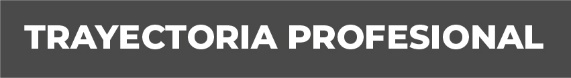 FISCALIA GENERAL DEL ESTADO DE VERACRUZ ADSCRIPCON TIERRA BLANCA VERACRUZ. FISCAL TERCERO EN LA UNIDAD INTEGRAL DE PROCURACION DE AUSTICIA DEL XVII DISTRITO JUDICIAL DE COSAMALOAPAN, VER. SUB UNIDAD TIERRA BLANCA VER PERIODO 15 DE MARZO DEL 2018 AL 14 DE DICIEMBRE DEL 2019. FISCALIA GENERAL DEL ESTADO DE VERACRUZ ADSCRIPCON TIERRA BLANCA VERACRUZ PUESTO DESEMPERADO FISCAL CUARTO EN LA UNIDAD INTEGRAL DE PROCURACION DE JUSTICIA DEL XIV DISTRITO JUDICIAL DE CORDOBA, VER. PERIODO 14 DE DICIEMBRE DEL 2019 A LA FECHA.  Conocimiento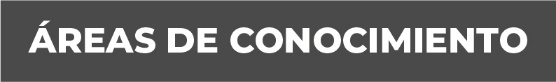 PENAL, CIVIL, ADMINISTRATIVO, AMPARO Y PROCESAL 